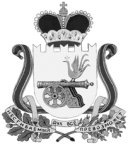 АДМИНИСТРАЦИЯВЯЗЬМА-БРЯНСКОГО СЕЛЬСКОГО ПОСЕЛЕНИЯВЯЗЕМСКОГО РАЙОНА СМОЛЕНСКОЙ ОБЛАСТИПОСТАНОВЛЕНИЕот 10.04.2024                                                                                                      № 26В соответствии с Федеральным законом от 6 октября 2003 года             № 131-ФЗ «Об общих принципах организации местного самоуправления в Российской Федерации», Федеральным законом от 21 декабря 1994 года           № 69-ФЗ «О пожарной безопасности», Федеральным законом от                             21 декабря 1994 года № 68-ФЗ «О защите населения и территорий от чрезвычайных ситуаций природного и техногенного характера», Уставом Вязьма-Брянского сельского поселения Вяземского района Смоленской области,Администрация Вязьма-Брянского сельского поселения Вяземского района Смоленской области п о с т а н о в л я е т:1. Утвердить прилагаемую муниципальную программу «Защита населения и территории Вязьма-Брянского сельского поселения Вяземского района Смоленской области от чрезвычайных ситуаций, обеспечение пожарной безопасности».2. Администрации Вязьма-Брянского сельского поселения Вяземского района Смоленской области предусмотреть в бюджете поселения ассигнования на реализацию муниципальной программы «Защита населения и территории Вязьма-Брянского сельского поселения Вяземского района Смоленской области от чрезвычайных ситуаций, обеспечение пожарной безопасности».3. Установить, что в ходе реализации муниципальной программы «Защита населения и территории Вязьма-Брянского сельского поселения Вяземского района Смоленской области от чрезвычайных ситуаций, обеспечение пожарной безопасности» мероприятия и объемы их финансирования подлежат ежегодной корректировке с учетом возможностей средств бюджета Вязьма-Брянского сельского поселения Вяземского района Смоленской области.4. Признать утратившими силу:- постановление Администрации Вязьма-Брянского сельского поселения Вяземского района Смоленской области от 15.11.2018 № 82 «Об утверждении муниципальной программы «Защита населения и территории Вязьма-Брянского сельского поселения Вяземского района Смоленской области от чрезвычайных ситуаций, обеспечение пожарной безопасности»;- постановление Администрации Вязьма-Брянского сельского поселения Вяземского района Смоленской области от 19.05.2020 № 25 «О внесении изменений в муниципальную программу «Защита населения и территории Вязьма-Брянского сельского поселения Вяземского района Смоленской области от чрезвычайных ситуаций, обеспечение пожарной безопасности», утвержденную постановлением Администрации Вязьма-Брянского сельского поселения Вяземского района Смоленской области от 15 ноября 2018 года     № 82»;	- постановление Администрации Вязьма-Брянского сельского поселения Вяземского района Смоленской области от 17.03.2023 № 30 «О внесении изменений в муниципальную программу «Защита населения и территории Вязьма-Брянского сельского поселения Вяземского района Смоленской области от чрезвычайных ситуаций, обеспечение пожарной безопасности», утвержденную постановлением Администрации Вязьма-Брянского сельского поселения Вяземского района Смоленской области от 15 ноября 2018 года № 82».5. Настоящее постановление обнародовать на информационных стендах Администрации Вязьма-Брянского сельского поселения Вяземского района Смоленской области и разместить на официальном сайте Администрации Вязьма-Брянского сельского поселения Вяземского района Смоленской области в информационно-телекоммуникационной сети «Интернет» (http://вязьма-брянская.рф/).6. Контроль за исполнением данного постановления оставляю за собой.Глава муниципального образованияВязьма-Брянского сельского поселенияВяземского района Смоленской области                                В.П. ШайтороваУТВЕРЖДЕНАпостановлением Администрации Вязьма-Брянского сельского поселения Вяземского района Смоленской областиот 10.04.2024 № 26Муниципальная программа «Защита населения и территории Вязьма-Брянского сельского поселения Вяземского района Смоленской области от чрезвычайных ситуаций, обеспечение пожарной безопасности»Раздел 1. Стратегические приоритеты в сфере реализации муниципальной программыОдним из направлений реализации муниципальной программы является предупреждение развития и ликвидация последствий чрезвычайных ситуаций, стихийных бедствий, обеспечение защиты населения, территорий и объектов жизнеобеспечения от угроз природного и техногенного характера, а также повышение защищенности от пожаров жилого сектора, в том числе муниципального жилищного фонда, учреждений и организаций.Программа является организационной и методической основой для определения и реализации приоритетов в области защиты от чрезвычайных ситуаций, обеспечение пожарной безопасности на территории Вязьма-Брянского сельского поселения Вяземского района Смоленской области.Чрезвычайные ситуации все чаще становятся серьезной угрозой общественной стабильности, наносят непоправимый ущерб здоровью и материальному достатку людей. Одним из важных элементов обеспечения безопасности является повышение защиты населения, территорий и потенциально опасных объектов, а также пожарная безопасность.Предполагается, что программа станет одним из инструментов, который позволит значительно снизить человеческие жертвы при чрезвычайных ситуациях, повысит оперативность реагирования на них, а также достичь положительных результатов по снижению количества пожаров и повышению уровня безопасности населения, защищенности особо важных объектов, созданию реальных условий для устойчивого развития Вязьма-Брянского сельского поселения Вяземского района Смоленской области.Решение задач по снижению риска их возникновения и величины ущерба экономике и экологии, уменьшению числа жертв среди населения, в необходимости достижения положительных результатов по снижению количества пожаров и повышению уровня безопасности населения, защищенности особо важных объектов, созданию реальных условий для устойчивого развития во многом зависит от уровня подготовки и обучения всех категорий населения в области гражданской обороны, защиты от чрезвычайных ситуаций природного и техногенного характера, в том числе руководящего состава и специалистов гражданской обороны и единой государственной системы предупреждения и ликвидации чрезвычайных ситуаций.Важно не просто констатировать сложные ситуации, а научиться предотвращать их, опираясь на систему оперативной оценки всех факторов, определяющих вероятность и масштабность риска.Своевременное оповещение населения об угрозе возникновения чрезвычайных ситуаций является одной из основных задач органов управления и сил единой государственной системы предупреждения и ликвидации чрезвычайных ситуаций. Эффективное противодействие возникновению возможных чрезвычайных ситуаций не может быть обеспечено только в рамках основной деятельности органов местного самоуправления. В целях обеспечения пожарной безопасности и профилактики пожаров на территории сельского поселения в разных сферах социально-экономической деятельности требуется применение программно- целевого подхода к решению представленных проблем.Вопрос безопасности людей на объектах здравоохранения, образования, соцзащиты, объектах с массовым пребыванием людей, а также в жилом секторе входит в число наиболее важных и требующих принципиально новых подходов к его решению. Прежде всего, имеется в виду предупреждение возникновения огня, создание условий для тушения пожаров в начальной стадии их развития. Особенное значение в данной ситуации приобретает развитие средств пожарной профилактики, постоянная работа с населением.К числу объективных причин, обуславливающих крайнюю напряженность оперативной обстановки с пожарами в жилом секторе следует отнести высокую степень изношенности жилого фонда, отсутствие экономических возможностей поддержания противопожарного состояния зданий, низкая обеспеченность жилых зданий средствами обнаружения и оповещения о пожаре, а также современными первичными средствами пожаротушения.Подавляющая часть населения не имеет четкого представления о реальной опасности пожаров, система мер противопожарной пропаганды и обучения недостаточно эффективна. В результате для большинства граждан пожар представляется маловероятным событием, игнорируются противопожарные требования и как следствие, 50 % пожаров происходит по причине неосторожного обращения с огнем.Анализ причин, от которых возникают пожары и гибнут люди, показывает, что предупредить их возможно, опираясь на средства противопожарной пропаганды, одним из видов которой является обучение (инструктаж) населения, включая обучение элементарным навыкам поведения в экстремальных ситуациях, умению быстро производить эвакуацию, воспрепятствовать распространению огня.В этой работе должны быть, прежде всего, система и определенный порядок. Их следует проводить, несмотря на трудности и организационную сложность, поступательно, преодолевая складывающуюся инертность.В условиях сохранения высокого уровня рисков техногенного и природного характера, негативных последствий чрезвычайных ситуаций для устойчивого социально-экономического развития поселения одним из наиболее важных элементов обеспечения безопасности является повышение защиты населения, территорий и потенциально опасных объектов.Для преодоления негативных тенденций в деле организации борьбы с пожарами, необходимы целенаправленные и скоординированные действия Администрации Вязьма-Брянского сельского поселения, организаций различных форм собственности и ведомственной принадлежности, а также концентрация финансовых и материальных ресурсов.ПАСПОРТмуниципальной программы «Защита населения и территории Вязьма-Брянского сельского поселения Вяземского района Смоленской области от чрезвычайных ситуаций, обеспечение пожарной безопасности»1. Основные положенияПриложение к Паспорту муниципальной программы «Защита населения и территории Вязьма-Брянского сельского поселения Вяземского района Смоленской области от чрезвычайных ситуаций, обеспечение пожарной безопасности»Раздел 2. Сведения о региональных проектах.Финансирование по региональным проектам не предусмотрено.Раздел 3. Сведения о ведомственных проектах.Финансирование по ведомственным проектам не предусмотрено.Раздел 4. Паспорта комплексов процессных мероприятий.ПАСПОРТ комплекса процессных мероприятий «Защита населения и территории Вязьма-Брянского сельского поселения Вяземского района Смоленской области от чрезвычайных ситуаций, обеспечение пожарной безопасности»1.Общие положения2. Показатели реализации комплекса процессных мероприятийРаздел 5. Сведения о финансировании структурных элементов муниципальной программыОб утверждении муниципальной программы «Защита населения и территории Вязьма-Брянского сельского поселения Вяземского района Смоленской области от чрезвычайных ситуаций, обеспечение пожарной безопасности»Ответственный исполнитель муниципальной программыАдминистрация Вязьма-Брянского сельского поселения Вяземского района Смоленской областиПериод реализации муниципальной программыэтап I: 2019 год – 2023 год окончанияэтап II: 2024год – 2026 год окончанияЦели муниципальной программыобеспечение первичных мер пожарной безопасности, минимизации социального, экономического и экологического ущерба, наносимого населению, экономике и природной среде от чрезвычайных ситуаций природного и техногенного характера, пожаров, происшествий на водных объектах на территории Вязьма-Брянского сельского поселения Вяземского района Смоленской областиОбъемы финансового обеспечения за весь период реализации (по годам реализации и в разрезе источников финансирования на очередной финансовый год и первый, второй годы планового периода)общий объем финансирования составляет 493,8 тыс. рублей, из них:2019-2023 годы – 368,8 тыс. рублей;2024 год – всего 61,2 тыс. рублей, из них:средства федерального бюджета – 0,0 тыс. рублей;средства областного бюджета – 0,0 тыс. рублей;средства бюджета Вязьма-Брянского сельского поселения Вяземского района Смоленской области – 61,2 тыс. рублей;средства внебюджетных средств – 0,0 тыс. рублей.2025 год – всего 30,0 тыс. рублей, из них:средства федерального бюджета – 0,0 тыс. рублей;средства областного бюджета – 0,0 тыс. рублей;средства бюджета Вязьма-Брянского сельского поселения Вяземского района Смоленской области – 30,0 тыс. рублей;средства внебюджетных средств – 0,0 тыс. рублей.2026 год – всего 30,0 тыс. рублей, из них:средства федерального бюджета – 0,0 тыс. рублей;средства областного бюджета – 0,0 тыс. рублей;средства бюджета Вязьма-Брянского сельского поселения Вяземского района Смоленской области – 30,0 тыс. рублей;средства внебюджетных средств – 0,0 тыс. рублей.2. Показатели муниципальной программы2. Показатели муниципальной программы2. Показатели муниципальной программы№ п/пНаименование показателяЕдиница измеренияБазовое значение показателя (2023 год)Планируемое значение показателяПланируемое значение показателяПланируемое значение показателя№ п/пНаименование показателяЕдиница измеренияБазовое значение показателя (2023 год)2024 год2025 год2026 год12345671.Количество установленных, изготовленных информационных материалов (брошюр, баннеров, листовок и т.д.)ед.01112.Снижение количества пожаров, гибели и травмирования людей при пожарах, достигаемое за счет качественного обеспечения органами местного самоуправления первичных мер пожарной безопасностиУвеличение количества источников противопожарного водоснабжения%ед.10021005100710073.Количество приобретенных пожарных гидрантов в населенные пункты Вязьма-Брянского сельского поселенияед.01114.Количество приобретенных комплектов формы для членов ДНД ед.34445.Протяженность сделанной полосы противопожарной опашки км.0101003. Структура муниципальной программы* - указывается наименование показателя муниципальной программы, на достижение которого направлена задача.Финансовое обеспечение муниципальной программы3. Структура муниципальной программы* - указывается наименование показателя муниципальной программы, на достижение которого направлена задача.Финансовое обеспечение муниципальной программы3. Структура муниципальной программы* - указывается наименование показателя муниципальной программы, на достижение которого направлена задача.Финансовое обеспечение муниципальной программы3. Структура муниципальной программы* - указывается наименование показателя муниципальной программы, на достижение которого направлена задача.Финансовое обеспечение муниципальной программы3. Структура муниципальной программы* - указывается наименование показателя муниципальной программы, на достижение которого направлена задача.Финансовое обеспечение муниципальной программы3. Структура муниципальной программы* - указывается наименование показателя муниципальной программы, на достижение которого направлена задача.Финансовое обеспечение муниципальной программы3. Структура муниципальной программы* - указывается наименование показателя муниципальной программы, на достижение которого направлена задача.Финансовое обеспечение муниципальной программы3. Структура муниципальной программы* - указывается наименование показателя муниципальной программы, на достижение которого направлена задача.Финансовое обеспечение муниципальной программыИсточник финансового обеспеченияОбъем финансового обеспечения по годам реализации (тыс. рублей)Объем финансового обеспечения по годам реализации (тыс. рублей)Объем финансового обеспечения по годам реализации (тыс. рублей)Объем финансового обеспечения по годам реализации (тыс. рублей)Источник финансового обеспечениявсего2024 год2025 год2026 год12345В целом по муниципальной программе,в том числе:125,065,030,030,0федеральный бюджет0,00,00,00,0областной бюджет0,00,00,00,0местные бюджеты125,065,030,030,0внебюджетные средства0,00,00,00,0Ответственный за выполнение комплекса процессных мероприятийАдминистрация Вязьма-Брянского сельского поселения Вяземского района Смоленской областиСвязь с муниципальной программойМуниципальная программа «Защита населения и территории Вязьма-Брянского сельского поселения Вяземского района Смоленской области от чрезвычайных ситуаций, обеспечение пожарной безопасности»№ п/пНаименование показателя реализации, единица измеренияЕдиница измеренияБазовое значение показателя реализации (2023 год)Планируемое значение показателя реализации на очередной финансовый год и плановый периодПланируемое значение показателя реализации на очередной финансовый год и плановый периодПланируемое значение показателя реализации на очередной финансовый год и плановый период№ п/пНаименование показателя реализации, единица измеренияЕдиница измеренияБазовое значение показателя реализации (2023 год)2024 год2025 год2026 год1245671Количество установленных баннеров, изготовленных брошюр, листовокед.01112Минерализованная полоса, сопряженная с лесным массивом в населенных пунктах, подлежащая опашкекм01010103Количество первичных средств пожаротушения и инвентаряшт.88884Количество огнетушителей, подлежащих поверке и перезарядкешт.00025Количество пожарных гидрантов, подлежащих поверкешт.15151515№ п/пНаименованиеУчастник муниципальной программыИсточники финансового обеспечения (расшифровать)Объем средств на реализацию муниципальной программы на очередной финансовый год и плановый период(тыс. рублей)Объем средств на реализацию муниципальной программы на очередной финансовый год и плановый период(тыс. рублей)Объем средств на реализацию муниципальной программы на очередной финансовый год и плановый период(тыс. рублей)Объем средств на реализацию муниципальной программы на очередной финансовый год и плановый период(тыс. рублей)№ п/пНаименованиеУчастник муниципальной программыИсточники финансового обеспечения (расшифровать)всего2024 год2025 год2026 год123456781.Комплекс процессных мероприятий «Осуществление защиты населения на территории сельского поселения»Комплекс процессных мероприятий «Осуществление защиты населения на территории сельского поселения»Комплекс процессных мероприятий «Осуществление защиты населения на территории сельского поселения»Комплекс процессных мероприятий «Осуществление защиты населения на территории сельского поселения»Комплекс процессных мероприятий «Осуществление защиты населения на территории сельского поселения»Комплекс процессных мероприятий «Осуществление защиты населения на территории сельского поселения»Комплекс процессных мероприятий «Осуществление защиты населения на территории сельского поселения»1.1.Расходы по проверке противопожарных гидрантовАдминистрация Вязьма-Брянского сельского поселения Вяземского района Смоленской областиместный бюджет125,065,030,030,0Итого по комплексу процессных мероприятийИтого по комплексу процессных мероприятийместный бюджет125,065,030,030,0Всего по муниципальной программе, в том числе:Всего по муниципальной программе, в том числе:Всего по муниципальной программе, в том числе:Всего по муниципальной программе, в том числе:125,065,030,030,0федеральный бюджетфедеральный бюджетфедеральный бюджетфедеральный бюджет0,00,00,00,0областной бюджетобластной бюджетобластной бюджетобластной бюджет0,00,00,00,0местный бюджетместный бюджетместный бюджетместный бюджет125,065,030,030,0внебюджетные источникивнебюджетные источникивнебюджетные источникивнебюджетные источники0,00,00,00,0ПЛАН-ГРАФИКреализации муниципальной программы на 2024 год«Защита населения и территории Вязьма-Брянского сельского поселения Вяземского района Смоленской области от чрезвычайных ситуаций, обеспечение пожарной безопасности»N п/пНаименование структурного элемента/ значения результатаИсполнитель (фамилия, имя, отчество)Источник финансирования (расшифровать)Объем финансирования муниципальной программы (тыс. рублей)Объем финансирования муниципальной программы (тыс. рублей)Объем финансирования муниципальной программы (тыс. рублей)Плановое значение результата/показателя реализацииПлановое значение результата/показателя реализацииПлановое значение результата/показателя реализацииN п/пНаименование структурного элемента/ значения результатаИсполнитель (фамилия, имя, отчество)Источник финансирования (расшифровать)на 6 месяцевна 9 месяцевна 12 месяцевна 6 месяцевна 9 месяцевна 12 месяцев123456789101.Комплекс процессных мероприятий "Обеспечение организационных условий для реализации муниципальной программы"Шайторова В.П., Глава МОБюджет Вязьма-Брянского сельского поселения Вяземского района Смоленской области32,516,2516,25ХХХ1.1.Расходы по проверке противопожарных гидрантовХХХХХ502525